МлекопитающиеСивуч  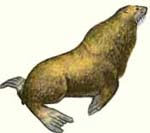  Сивуч - крупное животное, достигающее во взрослом состоянии самца веса до 1 тонны, самки - до 320 кг. Длина тела самцов достигает до 340 см. Самки значительно меньше.Волосяной покров редкий, короткий, жесткий, без подпушки. Окраска покрова у взрослых на спине золотисто-соломенная, на брюхе рыжевато-бурая; самки темнее самцов. Ласты оголены не полностью и лишены волос лишь в концевой части. Обитает на труднодоступных берегах скалистых необитаемых островов и обрывистых мысов. Обитают местами в Охотском море. Для сивучей характерны береговые лежбище. Северный морской котик   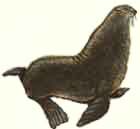  Морской котик - своей биологией во многом сходен с сивучем, но значительно меньших размеров. Вес взрослых самцов 260 кг при длине 2,5 м. Вес самки около 80 кг, длина до 1,5 м.  Котик имеет плотный и очень ценный меховой покров, который по красоте и носкости не уступает меху речной выдры. Самцы-секачи обычно организовывают гаремы из большого количества самок.Питаются котики в основном головоногими моллюсками: кальмарами, каракатицами, осьминогами и отчасти рыбами: минтаем, анчоусом, мойвой, сайрой, песчанкой и другими. В нашей области имеется три лежбища котиков на островах Тюленьем, Среднем и Ловушке. Обыкновенный тюлень  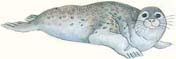 Достигает в длину 140-190 см. Самцы лишь несколько крупнее самок. Самцы достигают половой зрелости в 5-6-летнем возрасте, а самки в 3 года.Имеют темную окраску со светлыми кольчатыми просветами серо-желтого цвета.Круглогодично держится в прибрежной зоне, не заходит далеко в море. Залежки отмечаются на скалах, камнях и песчаных косах. Преимущественно рыбоядный зверь: питается лососевой рыбой, часто поедает сельдь, корюшку, мойву, навагу.Кольчатая нерпа  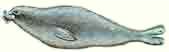  Длина тела у нерп обычно 110 –140 см. Весят нерпы около 40 – 80 кг. Самцы лишь незначительно крупнее самок. Передние ласты у нерп значительно короче задних, самые длинные пальцы на них первый и второй. Зубы тонкие и мелкие. Общий фон окраски изменчив индивидуально - от светло-серебристого до темно-серого. По этому фону расположены темные, неправильной формы пятна, окаймленные светлыми кольцами. Волосяной покров относительно густой и высокий.Большую часть года тяготеет к прибрежным водам, где берега изрезаны заливами, где есть острова. Состав пищи нерпы разнообразен: различные ракообразные и массовые виды рыб (мойва, навага, корюшка).Косатка  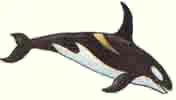 Косатка - сравнительно крупный дельфин. Взрослые особи косатки достигают 10 м длины и весят до 8 т. Окраска черно-белая, контрастная, крупно пятнистая, расчленяющая общий силуэт тела, возможно, служит ориентиром для других особей вида.  Грудные плавники тупые и широкие, спинной плавник высокий (до 1,7 м у самцов и 0,9 м у самок). Развивают скорость до 55 км/ч.  Продолжительность жизни до 35 лет. Держится группами по 3-7 штук, курсируя в летнее время возле береговых лежбищ сивуча, морского котика, калана. Единственно настоящий хищник из китообразных: питается рыбой и головоногими моллюсками, нападает также на морских млекопитающих (дельфины, тюлени и др.). Белуха 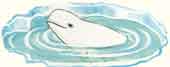 Длина до 6 м,  вес взрослой белухи достигает полутора-двух тонн. Голова круглая небольшая. Окраска белухи меняется с возрастом: у новорождённых - светло-серая, вскоре темнеет, и снова серая, а у взрослых - белая. Кормом белухи служат пищевые породы рыб: кета, горбуша, кижуч, сельдь, навага, корюшка. Распространена  в Охотском море, постоянный обитатель Сахалинского залива.